Istituto Nazionale Previdenza SocialeDirezione di Coordinamento metropolitano di MilanoDICHIARAZIONE AI SENSI DELL’ART. 95, COMMA 10 DEL D. LGS. 50/2016Affidamento mediante Richiesta di Offerta (RdO) sul Mercato elettronico della Pubblica Amministrazione (MEPA), con aggiudicazione mediante il criterio del minor prezzo, ai sensi dell’articolo 36, comma 9 bis, del D.lgs. n. 50/2016, dei lavori di “Sostituzione pompe e opere accessorie impianti di riscaldamento e condizionamento estivo – Direzione di Coordinamento metropolitano di Milano, Stabile di Piazza Missori n. 8/10, Milano (MI)”.CIG: 9490167D8BCUP: F47H20004650005 Il sottoscritto: ___________________________________________________________Nato a: ________________________il ________________________________________Residente a: _________________________ Provincia di _________________________via/piazza_______________________ n.° _____________________________________in qualità di: (indicare la carica, anche sociale) __________________________________dell’Operatore/Impresa: _____________________________________________con sede nel Comune di:___________________________ Provincia di _____________codice fiscale: ____________________________________________________________partita I.V.A.: ____________________________________________________________telefono: ____________________________________ fax _________________________indirizzo di posta elettronica: _______________________________________________nella dedotta qualità, relativamente alla procedura di gara per “Sostituzione pompe e opere accessorie impianti di riscaldamento e condizionamento estivo – Direzione di Coordinamento metropolitano di Milano, Stabile di Piazza Missori n. 8/10, Milano (MI)”, dichiara, ai sensi dell’art. 95, comma 10 del D. Lgs. 50/2016 e s.m.i., che i costi della manodopera e i costi aziendali della sicurezza sono i seguenti: __________il _________________Operatore____________________         Sottoscrizione ______________________(in caso di raggruppamenti temporanei di Operatori Economici o consorzi ordinari non ancora costituiti, la presente Offerta Economica deve essere sottoscritta da tutti gli Operatori raggruppati o consorziati)Operatore____________________         Sottoscrizione ______________________Operatore____________________         Sottoscrizione ______________________Operatore____________________         Sottoscrizione ______________________Operatore____________________         Sottoscrizione ______________________Operatore____________________         Sottoscrizione ______________________ISTITUTO NAZIONALE PREVIDENZA SOCIALEDirezione di Coordinamento metropolitano di MilanoCosti della manodopera dell’Operatore (art. 95 comma 10 del Codice)(in cifre) €____________________, al netto dell’IVA(in lettere) Euro _____________________, al netto dell’IVACosti aziendali della sicurezza dell’Operatore (art. 95 comma 10 del Codice)(in cifre) €____________________, al netto dell’IVA(in lettere) Euro _____________________, al netto dell’IVA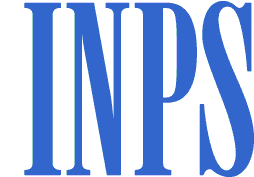 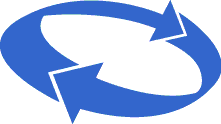 